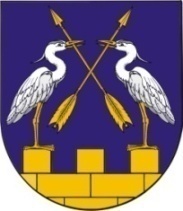 КОКШАЙСКАЯ СЕЛЬСКАЯ       МАРИЙ ЭЛ РЕСПУБЛИКЫСЕ         АДМИНИСТРАЦИЯ  ЗВЕНИГОВО МУНИЦИПАЛ                                            ЗВЕНИГОВСКОГО       РАЙОНЫН КОКШАЙСК           МУНИЦИПАЛЬНОГО РАЙОНА ЯЛ КУНДЕМ          РЕСПУБЛИКИ МАРИЙ ЭЛ АДМИНИСТРАЦИЙЖЕ                      ПОСТАНОВЛЕНИЕ 			                           ПУНЧАЛот 02 декабря  2020 г.   №189О назначении публичных слушаний о предоставлении разрешения на  отклонение от  предельных  параметров земельного участка и разрешенного строительства объектов капитального строительстваРуководствуясь Градостроительным кодексом Российской Федерации, Федеральным законом от 06.10.2003 г. № 131-ФЗ «Об общих принципах организации местного самоуправления в Российской Федерации», «Положением о порядке организации и проведения публичных слушаний по вопросам градостроительной деятельности на территории муниципального образования «Кокшайское сельское поселение», утвержденным решением Собрания депутатов муниципального образования «Кокшайское сельское поселение» от 26.02.2019 г. №230,  Правилами землепользования и застройки муниципального образования «Кокшайское сельское поселение», утвержденными  решением Собрания депутатов от 11.03.2013  №176 (с изм. и доп.) и на основании  представленных документов, в целях соблюдения прав человека на благоприятные условия жизнедеятельности, прав и законных интересов правообладателей земельных участков и объектов капитального строительства,  Кокшайская сельская администрация                                           П О С Т А Н О В Л Я Е Т:         1.Назначить публичные слушания  по  вопросам:- о предоставлении разрешения на  отклонение от  предельных  параметров разрешенного строительства  на земельном участке  с кадастровым номером  12:14:0508001:460,  расположенного  по адресу: Республика Марий Эл, Звениговский район,  с.Кокшайск,  ул.Больничная, д.3г.  в  части отступов  зданий от границ земельного участка с  западной  стороны  участка   до 1 метра;    - о предоставлении разрешения на  отклонение от  предельных  параметров разрешенного строительства  на земельном участке с кадастровым  номером  12:14:0508001:404,    расположенного  по адресу: Республика Марий Эл, Звениговский район,  с.Кокшайск,  ул.Майская  в  части  отступов  зданий и строений от границ земельного участка  с  северной, с  северо-восточной,  с  северо-западной  сторон  участка  до  0 метров;- о предоставлении разрешения на  отклонение от  предельных  параметров разрешенного строительства  на  земельном участке с кадастровым номером 12:14:0508001:411, общей площадью  783 кв.м., состоящего из трех обособленных земельных участков,  расположенного  по адресу: Республика Марий Эл, Звениговский район,  с.Кокшайск, ул.Заводская  в  части  уменьшения  минимальной  площади  каждого  земельного  участка  с 600кв.м. до:   159 кв.м.,  462 кв.м.  и  162 кв.м.;- о предоставлении разрешения на отклонение от  предельных  параметров разрешенного строительства  на  земельном участке  с кадастровым номером  12:14:0101003:1,  расположенного  по адресу: Республика Марий Эл, Звениговский район,  на берегу р.Волга в 8 км. от д.Семеновка  по  направлению  на юг   в  части отступов  зданий и строений от  границ  земельного  участка  с  западной и восточной   стороны  участка   до    0  метров.         2. Определить дату проведения публичных слушаний  25 декабря  2020г.  в  10 часов 00 минут  по адресу:  424915, Республика Марий Эл, Звениговский район,  с.Кокшайск, ул.Кологривова, д.37а (здание Кокшайской сельской администрации).        3. Назначить комиссию в составе председателя – Николаева П.Н., секретаря – Бондарец Т.Н., членов комиссии – Ивановой Л.Н.,                  Исаевой Т.В.,  Боченковой О.А.          4. Настоящее  постановление вступает в силу  после его обнародования  и  размещения  в информационно-телекоммуникационной сети «Интернет» www.admzven.ru.            5. Контроль  за  исполнением настоящего постановления возложить на специалиста 1 категории Бондарец Т.Н. Глава  Администрации 					 Николаев П.Н.